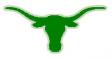 Battle Mountain High SchoolVarsity Letter RequirementsEarning a varsity letter is a major accomplishment in the world of athletics.  It is evidence that you have excelled not only on the playing field, court, or track, but also in the classroom.  The requirements for earning a varsity letter vary from sport to sport.  Student athletes are reminded that their varsity letter is a recognition award determined by the head coach in conjunction with administration.  The varsity letter award is presented to athletes at the varsity level who have reached athletic criteria that has been set forth by Battle Mountain High School.  Athletes must meet the earned time criteria that is set forth for each varsity sport.  Those who earn a varsity letter are awarded with a certificate and a varsity letter (first year only) and a pin representing that sport.  Each year after that, a player lettering receives a certificate and a bar.General Requirements for varsity awards in all sports:Must be in good athletic and academic standing, complete the season and be eligible academically.Injured player may receive a letter if in the opinion of the head coach he/she would have participated enough if they had not been injured, and also served the team in some capacity while injured.  Show marked improvement during the season and from the previous season.Be of good character, a teammate, and team player.Attend all practices, games, meets or matches unless excused by the coach or doctor.  Contribute to the team’s success.Regular member of the varsity team.In addition to the general award requirements, the following sport requirements may also contribute to the varsity letter awarding:Soccer (Boys and Girls): Play in at least half of the Varsity matches on the season schedule.			Playing during any amount of time counts as playing in the game.Football:	Play in a total of half the Varsity games.  One play in a quarter counts as playing in a game.Volleyball: 	Must play in half of the scheduled Varsity matches.Wrestling: 	Wrestling at least 10 matches at the Varsity level.Basketball (Boys and Girls): Play in at least half the Varsity games.  Checking into a quarter counts as playing in that game.Track: 	Must participate in half of the meets and achieve minimum qualification standards in their specific event.  Must participate in zone/regional track meet.Cheerleading: 	Cheer in at least 90% of scheduled games for Fall or Winter. Must also cheer in all scheduled competitions, (if available).Baseball/Softball: 	Must play in half of the scheduled Varsity games. Playing in one inning counts as playing in the game.Golf: 	Must qualify for 1 tournament/trip*** Coaches discretion may be a deciding factor in getting a Varsity Letter.  ******JV Letters will be given out one time to athletes who participate on a JV team and meet therequirements above.  Coaches discretion may be a deciding factor in getting a JV LetterPlease speak with the individual sport head coach for further questions about Varsity Letterrequirements.  Additional questions and information can be referred to Mr. Stern after thehead coach has been contacted.  